BÀI 4: CẤU TRÚC LỚP VỎ ELECTRON CỦA NGUYÊN TỬ(Thời gian thực hiện: 4 tiết)MỤC TIÊUNăng lựcNăng lực chungNăng lực tự chủ tự học: HS nghiêm túc, chủ động tìm hiểu, thực hiện nhiệm vụ, trả lời câu hỏi về cấu trúc lớp vỏ electron của nguyên tử.Năng lực giải quyết vấn đề và sáng tạo: Từ kiến thức đã học HS vận dụng giải quyết các nhiệm vụ học tập và câu hỏi bài tập.Năng lực giao tiếp và hợp tác: Biết chủ động giao tiếp khi có vấn đề thắc mắc. Thông qua làm việc nhóm nâng cao khả năng trình bày ý kiến của bản thân, tự tin thuyết trình trước đám đông.Năng lực Hóa họcNăng lực nhận thức kiến thức hóa học:+ Trình bày được mô hình của Rutherford – Bohr với mô hình hiện đại mô tả sự chuyện động của electron trong nguyên tử.+ Nêu được khái niệm về orbital nguyên tử (AO), mô tả được hình dạng của AO (s, p), số lượng electron trong nguyên tử.+ Trình bày được khái niệm lớp, phân lớp electron.+ Trình bày được mối quan hệ về số lượng phân lớp trong một lớp.Năng lực vận dụng kiến thức, kĩ năng đã học:+ So sánh được mô hình của Rutherford – Bohr với mô hình hiện đại mô tả sự chuyển động của electron trong nguyên tử.+ Liên hệ được về số lượng AO trong một phân lớp, trong một lớp.+ Viết được cấu hình electron nguyên tử theo lớp, phân lớp electron và theo orbital và theo ô orbital khi biết số hiệu nguyên tử Z của 20 nguyên tố đầu tiên trong bảng tuần hoàn.Năng lực tìm hiểu thế giới tự nhiên dưới góc độ hóa học:+ Liên hệ với dự chuyển động của các hành tinh trong hệ mặt trời.+ Dựa vào đặc điểm cấu hình electron lớp ngoài cùng của nguyên tử dự đoán được tính chất hóa học cơ bản (kim loại hay phi kim) của nguyên tố tương ứng.Phẩm chấtTrung thực: Thật thà, ngay thẳng trong kết quả làm việc nhóm.Trách nhiệm: Có tinh thần trách nhiệm cao để hoàn thành tốt nhiệm vụ được phân công.THIẾT BỊ DẠY HỌC VÀ HỌC LIỆUGiáo viên: Kế hoạch dạy học, bài giảng powerpoint.Học sinh: Sách giáo khoa, đọc trước bài ở nhà.TIẾN TRÌNH DẠY HỌCHOẠT ĐỘNG 1: KHỞI ĐỘNG “HÀNH TINH HỆ MẶT TRỜI”Mục tiêu: Kích thích hứng thú, tạo tư thế sẵn sàng học tập và tiếp cận nội dung bài học.Nội dung: Nêu vấn đề và dẫn dắt vào nội dung bài học.Sản phẩm:Tổ chức hoạt động học:HOẠT ĐỘNG 2: HÌNH THÀNH KIẾN THỨCHoạt động 2.1. Chuyển động của electron trong nguyên tửMục tiêuTrình bày được mô hình của Rutherford – Bohr với mô hình hiện đại mô tả sự chuyện động của electron trong nguyên tử.Nêu được khái niệm về orbital nguyên tử (AO), mô tả được hình dạng của AO (s, p), số lượng electron trong nguyên tử.So sánh được mô hình của Rutherford – Bohr với mô hình hiện đại mô tả sự chuyện động của electron trong nguyên tử.Liên hệ với dự chuyển động của các hành tinh trong hệ mặt trời.Nội dungSử dụng phương pháp đàm thoại gợi mở và phương pháp trực quan để tìm hiểu về chuyển động của electron trong nguyên tử.d. Tổ chức hoạt động học: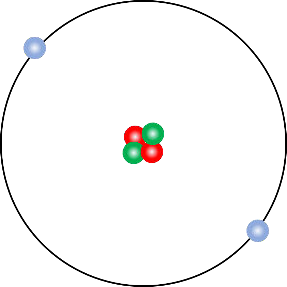 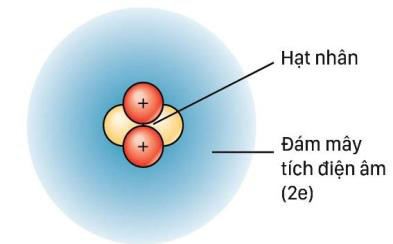 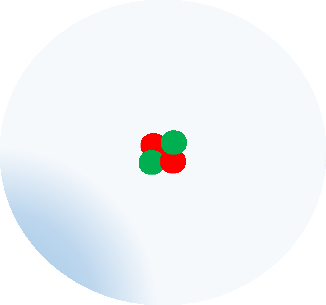 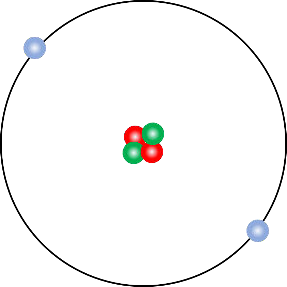 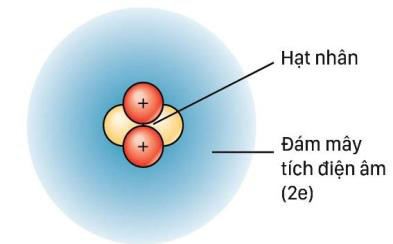 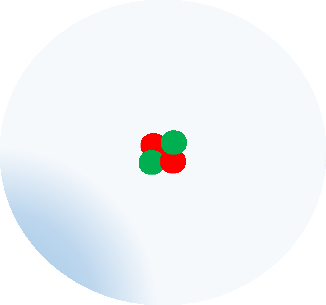 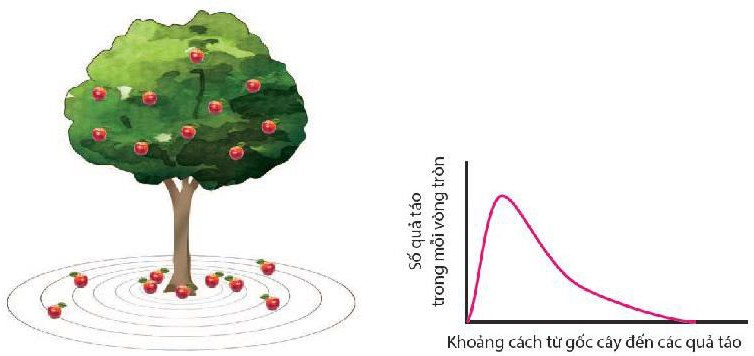 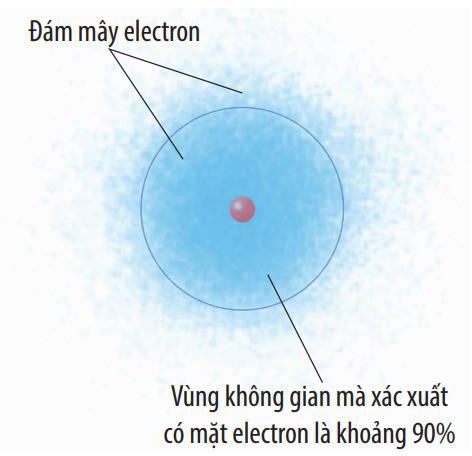 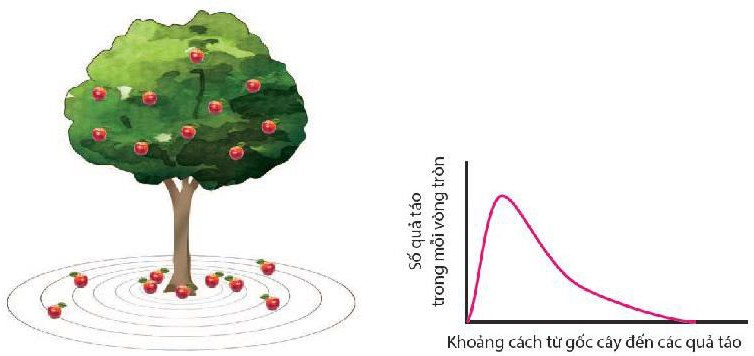 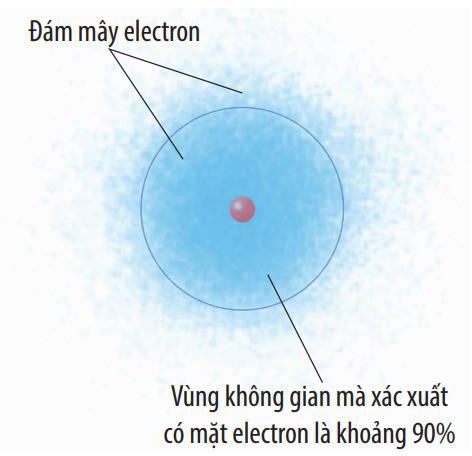 Câu 4: Giống nhau: Là khu vực không gian xung quanh hạt nhân chứa electron nguyên tử.Khác nhau: Orbital là khu vực không gian xung quanh hạt nhân mà tại đó xác suất có mặt (xác suất tìm thấy) electron khoảng 90%.Câu 5: Quả táo sẽ rơi nhiều ở khu vực gần gốc cây. Khu vực không thấy trái táo chín rơi là xa cây.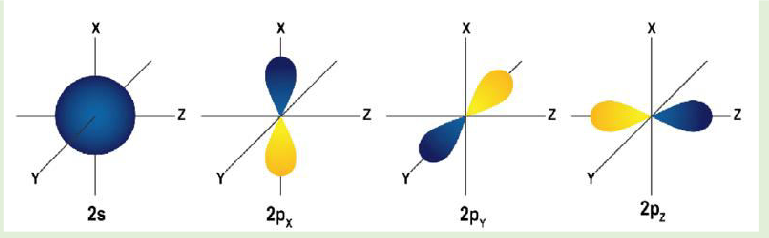 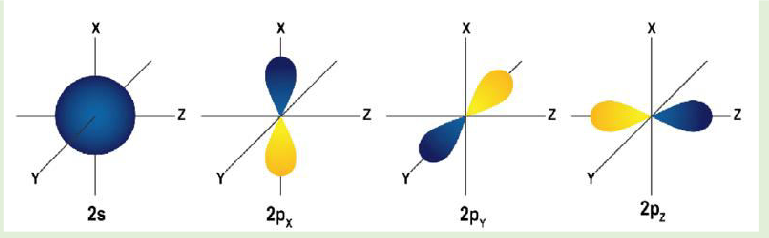 Câu 6: Mô hình hiện đại nguyên tử. Câu 7: Giống nhau: Đều có hình số 8 nổi. Khác nhau: Các orbital định hướng khác nhau trong không gian.Thực hiện nhiệm vụ: HS quan sát các đạon video, nghe GV giới thiệu về các nguyên tử, mô hình hành tinh nguyên tử của Rutherford và mô hình hành tinh nguyên tử hiện đại.Thảo luận nhóm và trả lời các câu hỏi trong phiếu học tập. Báo cáo kết quả: GV mời HS trả lời câu hỏi. Mời các HS khác nhận xét.Tổng kết kiến thức:Hoạt động 2.1. Lớp và phân lớp electronMục tiêu: Trình bày được khái niệm lớp, phân lớp electron. Trình bày được mối quan hệ về số lượng phân lớp trong một lớp. Liên hệ được về số lượng AO trong một phân lớp, trong một lớp.Nội dung: Sử dụng phương pháp đàm thoại gợi mở, làm việc nhóm đôi tìm hiểu về lớp và phân lớp electron.Sản phẩm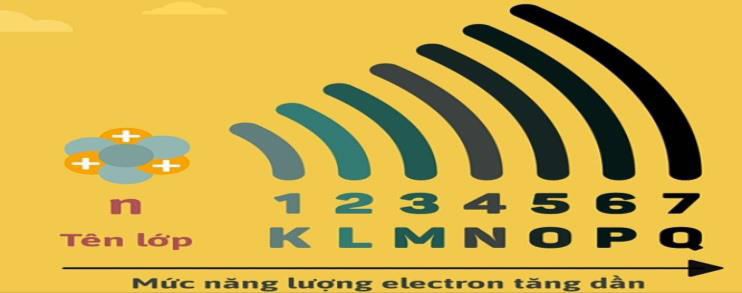 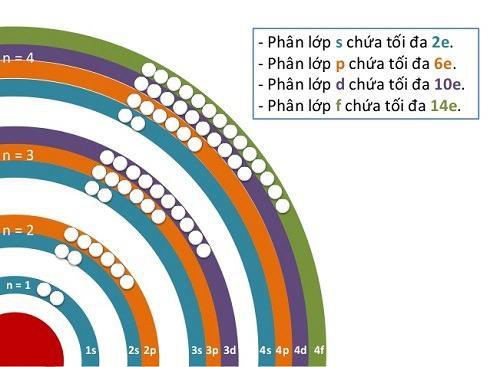 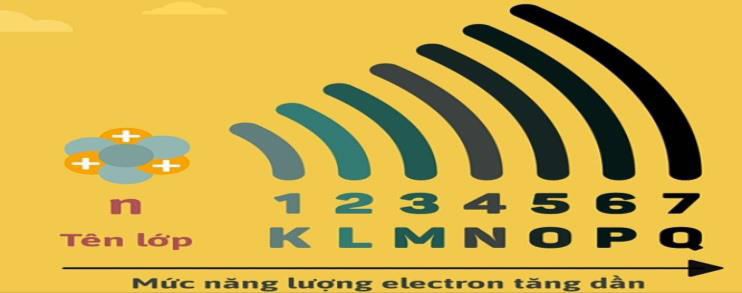 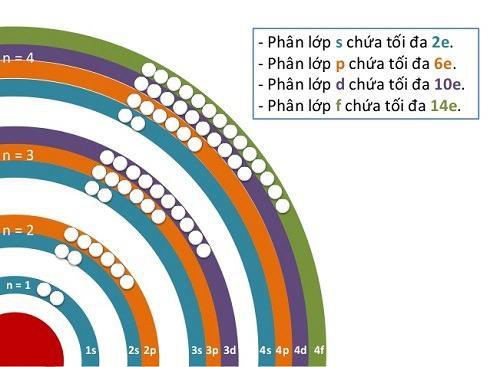 Tổ chức hoạt động học: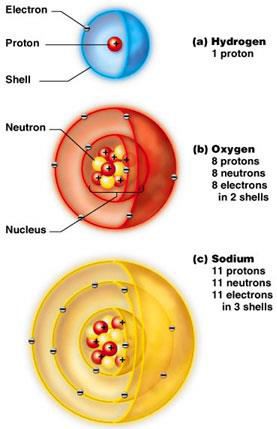 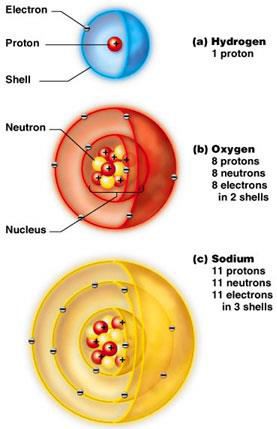 Hoạt động 2.2. Cấu hình electron nguyên tửMục tiêu:Viết được cấu hình electron nguyên tử theo lớp, phân lớp electron và theo orbital và theo ô orbital khi biết số hiệu nguyên tử Z của 20 nguyên tố đầu tiên trong bảng tuần hoàn.Dựa vào đặc điểm cấu hình electron lớp ngoài cùng của nguyên tử dự đoán được tính chất hóa họccơ bản (kim loại hay phi kim) của nguyên tố tương ứng.Nội dung: Sử dụng phương pháp đàm thoại gợi mở và làm việc nhóm tìm hiểu về cấu hình electron nguyên tử.Sản phẩm:Câu 2: Gọi là ô orbital (ô lượng tử). Mỗi ô orbital chứa tối đa 2 electron.Câu 3: Trong một orbital, hai electron trong cùng AO có chiều quay ngược nhau.Câu 4: Oxygen có 6 electron ghép đôi và 2 electron độc thân.Câu 5: Lớp n được chia thành n phân lớp. Mỗi phân lớp có số lượng AO nhất định. Mỗi AO chỉ chứa tối đa 2 electron. Do đó, lớp n có tối đa 2n2 electron.Câu 6: 2 phân lớp s: 4 electron. 1 phân lớp p: 3 electron. Nên nitrogen có tổng cộng 7 electron.Câu 7: Trường hợp (a) không có electron độc thân vì các orbital đã chứa đầy electron. Trường hợp(b) và (c), theo cách phân bố electron ở hai trường hợp này, số electron độc thân là nhiều nhất. Câu 8: Đầu tiên, điền các electron bằng dấu mũi tên hướng lên theo từ trái sang phải. Sau đó, điền các electron bằng dấu mũi tên hướng xuống theo chiều từ trái sang phải sao cho tổng số mũi tên bằng số lượng electron của nguyên tử.Câu 9: (a) tuân theo và (b) không tuân theo.PHIẾU HỌC TẬP SỐ 4Câu 1: Cấu hình electron cho biết sự phân bố electrin trên các phân lớp thuộc các lớp khác nhau. Câu 2: Z = 8 có cấu hình electron là 1s22s22p4 hoặc [He]2s22p4. Electron cuối cùng điền vào phân lớp p nên oxygen là nguyên tố p.Z = 19 có cấu hình electron là 1s22s22p63s23p64s1 hoặc [Ar]4s1. Electron cuối cùng điền vào phân lớp s nên potassium là nguyên tố s.Câu 3:Câu 4: Dựa vào số lượng electron lớp ngoài cùng của nguyên tử nguyên tố, có thể dự đoán một nguyên tố là kim loại (1, 2, 3 electron), phi kim (5, 6, 7 electron) hay khí hiếm (8 electron).Câu 5:Tính kim loại: gồm các nguyên tố có Z từ 1 đến 5, từ 11 đến 13, từ 19 đến 20.Tính phi kim: gồm các nguyên tố có Z từ 6 đến 9, từ 14 đến 17.Tổ chức hoạt động học: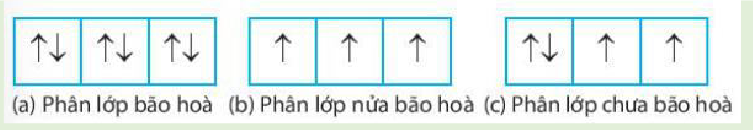 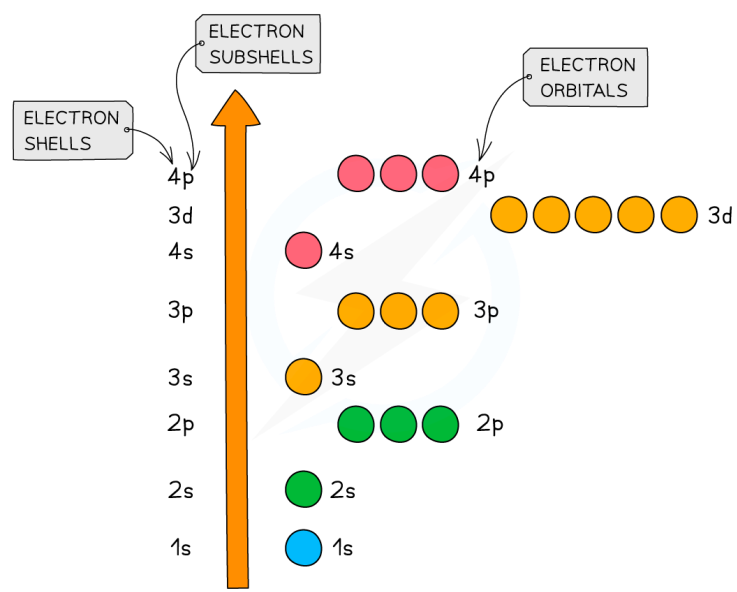 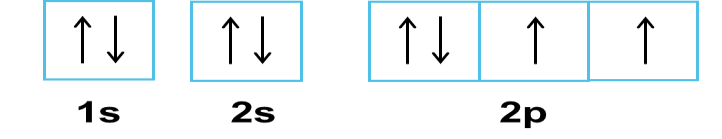 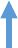 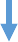 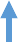 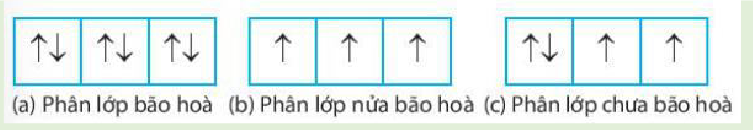 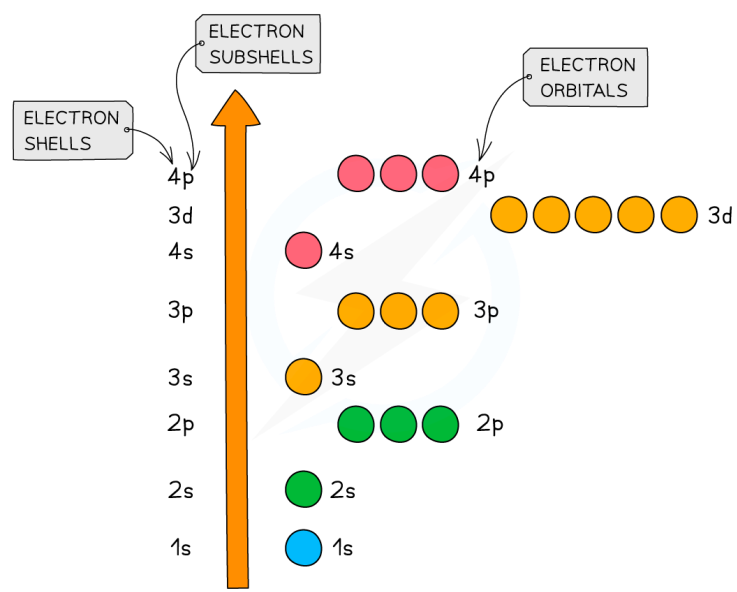 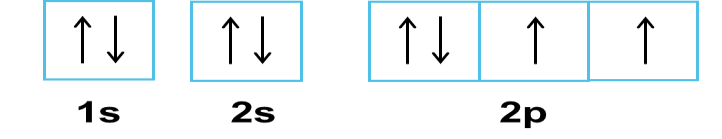 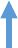 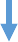 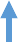 Câu 3: Trong một orbital, hai electron trong cùng AO có chiều quay ngược nhau.Câu 4: Oxygen có 6 electron ghép đôi và 2 electron độc thân.Câu 5: Lớp n được chia thành n phân lớp. Mỗi phân lớp có số lượng AO nhất định. Mỗi AO chỉ chứa tối đa 2 electron. Do đó, lớp n có tối đa 2n2 electron.Câu 6: 2 phân lớp s: 4 electron. 1 phân lớp p: 3 electron. Nên nitrogen có tổng cộng 7 electron.Câu 7: Trường hợp (a) không cóelectron độc thân vì các orbital đã chứa đầy electron. Trường hợp (b) và (c), theo cách phân bố electron ở hai trường hợp này, số electron độc thân là nhiều nhất.Câu 8: Đầu tiên, điền các electron bằng dấu mũi tên hướng lên theo từ trái sang phải. Sau đó, điền các electron bằng dấu mũi tên hướng xuống theo chiều từ trái sang phải sao cho tổng số mũi tên bằng số lượngelectron của nguyên tử.Câu 9: (a) tuân theo và (b) không tuân theo.Thực hiện nhiệm vụ: HS nghiên cứu thông tin trong SGKvà thảo luận nhóm, hoàn thành nội dung phiếu học tập 2. Báo cáo kết quả: GV mời các nhóm trình bày kết quả của nhóm mình, nhóm khác nhận xét. GV nhận xét.Tổng kết kiến thức:* Cách viết cấu hình electron nguyên tử.Chuyển giao nhiệm vụ- GV yêu cầu HS tìm hiểu SGK và trả lời các câu hỏi trong phiếu học tập.Thực hiện nhiệm vụ: HS thảo luận cặp đôi và đưa ra đápán.Báo cáo kết quả: GV mời các nhóm HS trả lời và HS khácnhận xét. GV chốt đáp án.Tổng kết kiến thức:Câu 1: Cấu hình electron cho biết sự phân bố electron trên các phân lớp thuộc các lớp khác nhau.Câu 2: Z = 8 có cấu hình electron là 1s22s22p4 hoặc [He]2s22p4. Electron cuối cùng điền vào phân lớp p nên oxygen là nguyên tố p.Z = 19 có cấu hình electron là 1s22s22p63s23p64s1 hoặc [Ar]4s1. Electron cuối cùng điền vào phân lớp s nên potassium là nguyên tố s.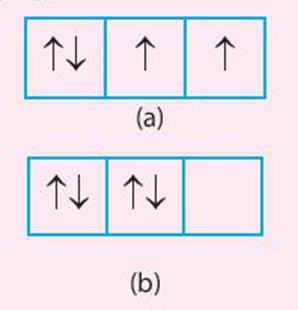 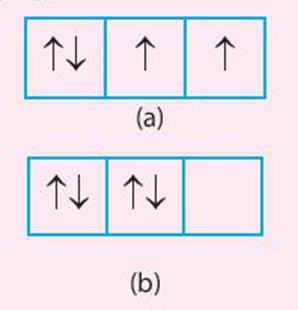 HOẠT ĐỘNG 3: TỔNG KẾT VÀ LUYỆN TẬP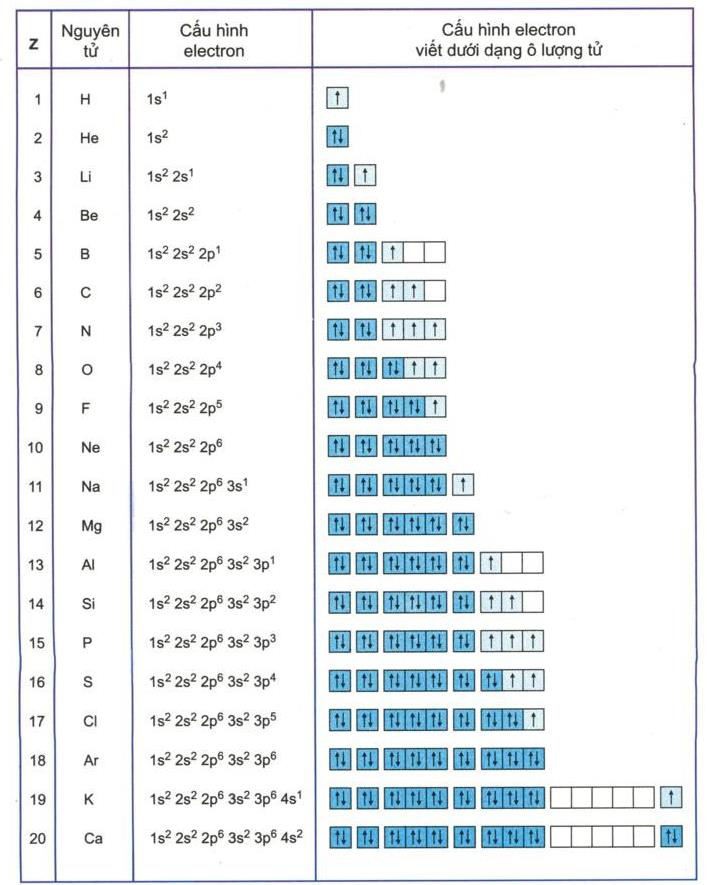 Mục tiêu: Củng cố kiến thức phần cấu trúc lớp vỏ electron nguyên tử, giải quyết các bài tập liênquan đến cấu trúc lớp vỏ electron.Nội dung: GV củng cố lại kiến thức toàn bài bằng sơ đồ tư duy, làm bài tập củng cố kiến thức,chơi trò chơi.Sản phẩm:BỘ CÂU HỎI TRÒ CHƠI “GIẢI THOÁT ĐẠI DƯƠNG”Câu 1: Trong các khẳng định sau, khẳng định nào đúng?Các electron có mức năng lượng bằng nhau được xếp vào cùng một lớp.Các electron có mức năng lượng bằng nhau được xếp vào cùng một phân lớp.Các electron có mức năng lượng gần bằng nhau được xếp vào cùng một phân lớp.Các electron có mức năng lượng khác nhau được xếp vào cùng một lớp.Câu 2: Nguyên tử nguyên tố X có 19 electron. Ở trạng thái cơ bản, X có số obitan chứa electron làA. 9.	B. 8.	C. 10.	D. 11.Câu 3: Orbital nguyên tử là gì?Là quỹ đạo chuyển động của electron xung quanh hạt nhân.Là khu vực có chứa electron xung quanh hạt nhân nguyên tử.Là vùng không gian xung quanh nguyên tử, ở đó xác suất có mặt electron lớn nhất.Cả ba đáp án trên sai.Câu 4: Các orbital trong cùng một phân lớp electronCó cùng định hướng trong không gian.Có cùng mức năng lượng.Khác nhau về mức năng lượng.Có hình dạng không phụ thuộc vào đặc điểm của mỗi phân lớp.Câu 5: Orbital pz có dạng hình số 8 nổi cân đối. Orbital này định hướng theo trục nào?A. Trục x.	B. Trục y.	C. Không định hướng.	D. Trục z.Câu 6: Khi nói về mức năng lượng các electron trong nguyên tử, điều khẳng định nào sau đây là không đúng?Các (e) ở tronng cùng lớp K có mức năng lượng bằng nhau.Các (e) ở lớp ngoài cùng có mức năng lượng trung bình cao nhất.Các (e) ở lớp K có mức năng lượng cao nhất.Các (e) ở lớp K có mức năng lượng thấp nhất.Câu 7: Về mức năng lượng của các electron trong nguyên tử, điều khẳng định nào sau đây là sai ?Các electron ở lớp K có mức năng lượng thấp nhất.Các electron ở lớp K có mức năng lượng cao nhất.Các electron ở lớp ngoài cùng có mức năng lượng trung bình cao nhất.Các electron ở lớp K có mức năng lượng gần bằng nhau.Câu 8: Một nguyên tử có 3 lớp electron, trong đó số electron p bằng số electron s. Số electron ở lớp ngoài cùng của nguyên tử này làA. 2.	B. 4.	C. 6.	D. 8.Câu 9: Các electron của nguyên tố X được phân bố trên 3 lớp, lớp thứ 3 có 6 electron. Số đơn vị điện tích hạt nhân của nguyên tử nguyên tố X làA. 6.	B. 8.	C. 14.	D. 16.Câu 10: Tổng số hạt (neutron, proton, electron) trong nguyên tử của hai nguyên tố M và X lần lượt là 82 và 52. M và X tạo thành hợp chất MXa có tổng số proton bằng 77. Giá trị của a làA. 1.	B. 2.	C. 3.	D. 4.ĐÁP ÁN TRÒ CHƠI: “AI NHANH HƠN”TỔNG KẾT BẰNG SƠ ĐỒ TƯ DUY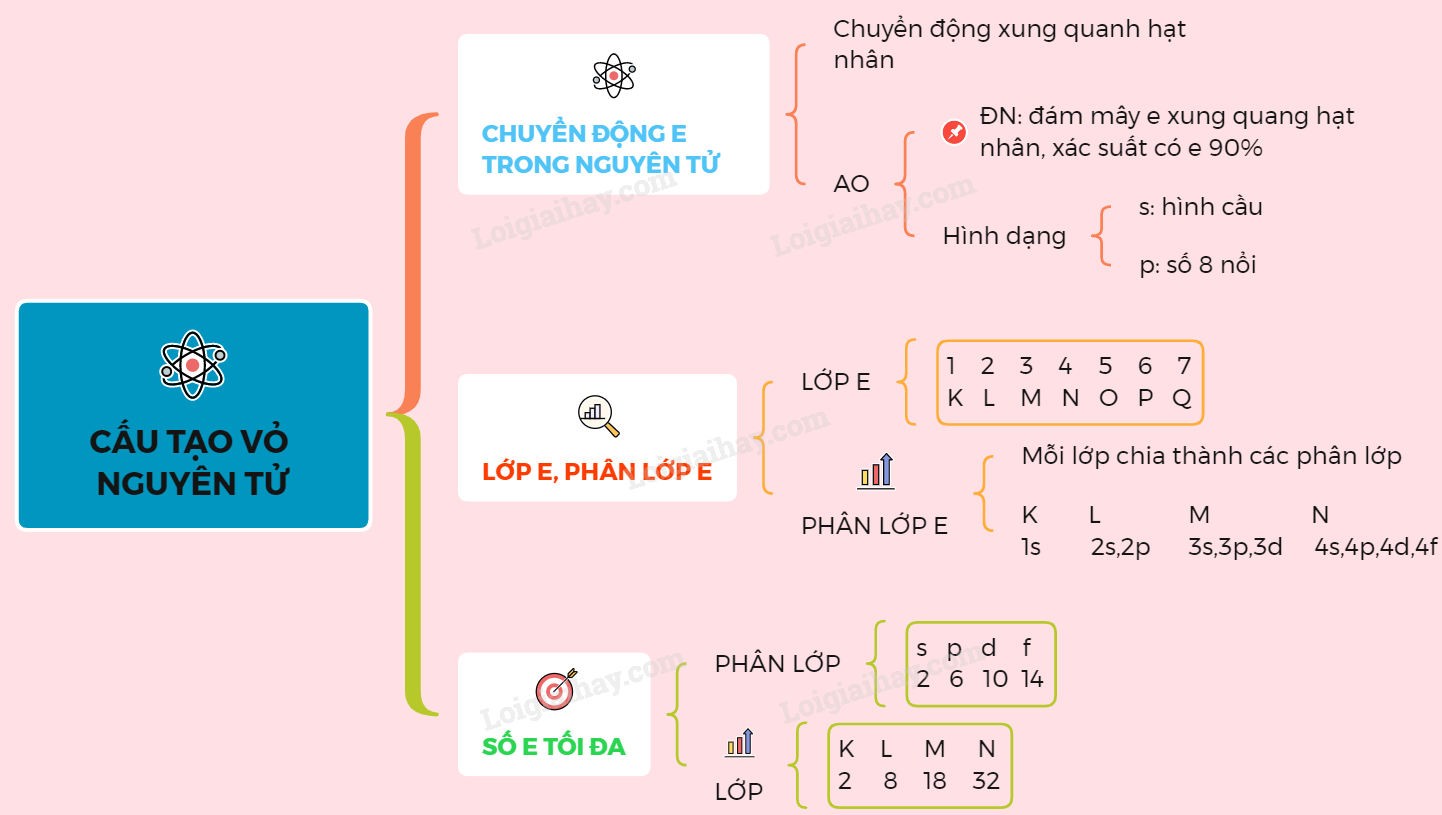 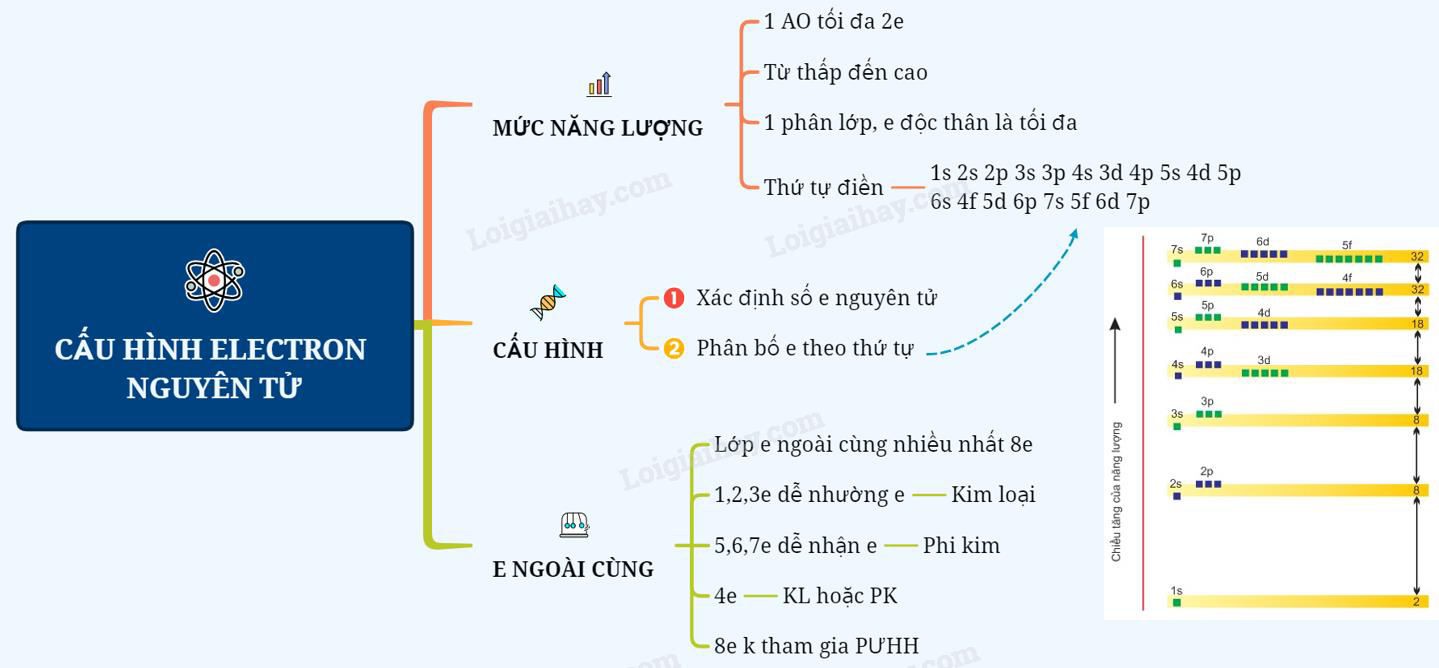 Tổ chức hoạt động học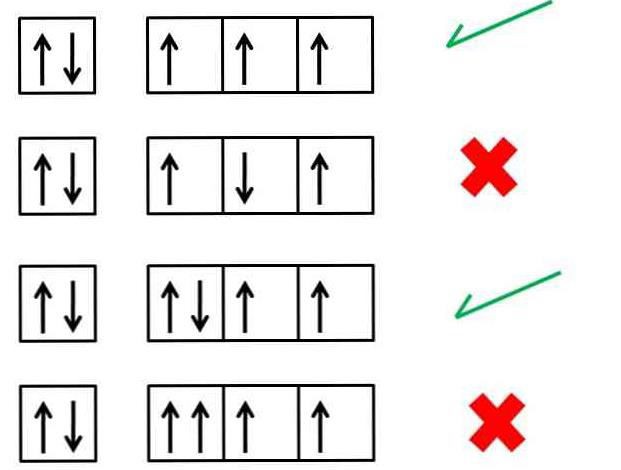 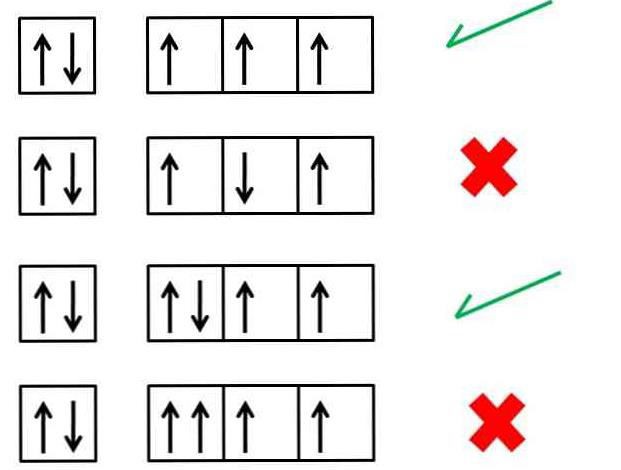 Câu 3: Li (Z = 3) 1s22s1 là kim loại.Câu 4: X là 1s22s22p63s23p1 và Y là1s22s22p63s23p5.- HS nhận nhiệm vụ.Thực hiện nhiệm vụ: HS thảo luận vẽ sơ đồ tư duy, tham gia trò chơi. GV đọc câu hỏi trên màn hình, mời HS giơ tay nhanh nhất trả lời câu hỏi. Nếu trả lời đúng sẽ được phần thưởng, trả lời sai thì nhường quyền trả lời cho bạn khác. HS thảo luận nhóm hoàn thành phiếu học tập số 5.Báo cáo kết quả: GV gọi 1 – 2 nhóm trình bày sơ đồ tư duy, HS tham gia trả lời câu hỏi trò chơi, các nhóm trình bày phiếu học tập số 5.Tổng kết kiến thức: GV chốt đáp án.HOẠT ĐỘNG 4: VẬN DỤNGMục tiêu: Vận dụng kiến thức đã học về orbital, cấu hình electron và đặc điểm cấu hình electronđể giải quyết các vấn đề thực tiễn.Nội dung: GV đưa câu hỏi, HS trả lời ở nhà.Sản phẩm: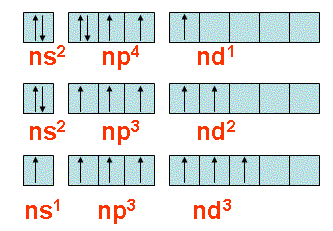 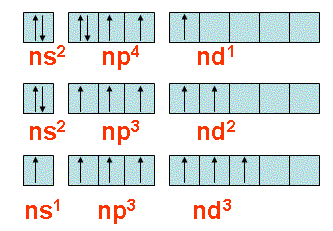 Tổ chức hoạt động học:HOẠT ĐỘNG CỦA GVHOẠT ĐỘNG CỦA HSGV cho HS quan sát đoạn video về hệ mặt trời.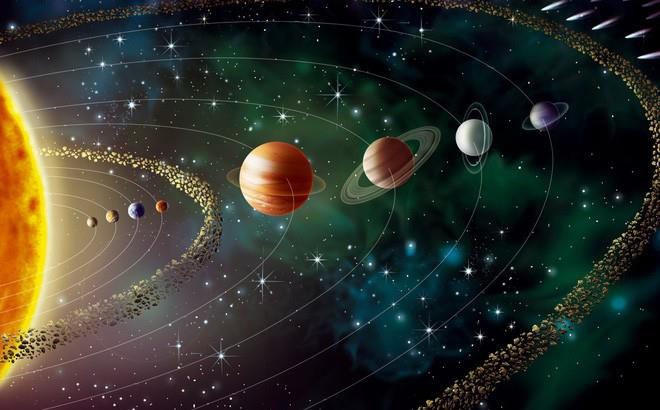 GV đặt vấn đề: Nếu xem một nguyên tử như hệ mặt trời và các hành tinh chuyển động xung quanh mặt trời là các electron và mặt trời là hạt nhân có được không?HS quan sát đoạn video và đưa ra đáp án của mình.Hình ảnh hệ Mặt Trời cho chúng ta thấy được mô hình hành tinh của một nguyên tử, ở đó, các hành tinh được ví như các electron chuyển động xung quanh hạt nhân là Mặt Trời.Mô hình Rutherford – BohrMô hình nguyên tử hiện đại) đám mây electronChưa tìm ra hạt neutron.Cácelectron xung quanh hạt nhân theo từng quỹ đạo tròn ổn định, trong đó mỗi quỹ đạo có một mức năng lượng xác định.Đã tìm ra hạt neutron.Các electron chuyển động rất nhanh xung quanh hạt nhân không theo một quỹ đạo xác định và tạo thành một đám mây electron mang điện tích âmHOẠT ĐỘNG CỦA GVHOẠT ĐỘNG CỦA HSChuyển giao nhiệm vụ:GV cho HS quan sát các mô hình nguyên tử được xây dựng qua các giai đoạn từ mô hình nguyên tử Rutherford – Bohr đến mô hình nguyên tử hiện đại.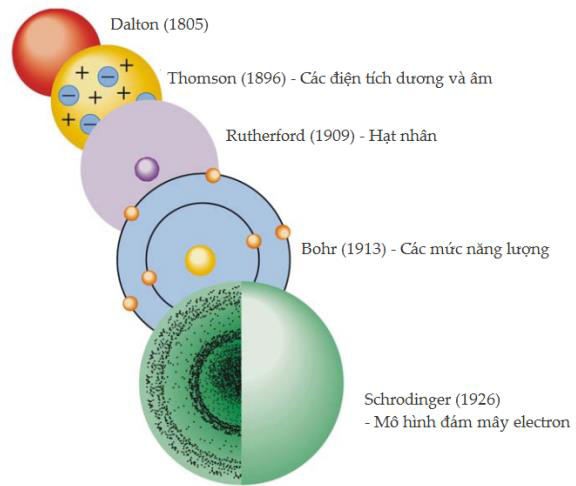 GV cho HS xem video: Mô hình hành tinh nguyên tửRutherford – Bohr và mô hình hiện đại không gian.GV yêu cầu HS trả lời các câu hỏi:PHIẾU HỌC TẬP 1Câu 1: Trong lịch sử các thuyết về mô hình nguyên tử, có mô hình hành tinh nguyên tử và mô hình hiện đại nguyên tử. Theo em, trong hai hình bên, hình nào thể hiện mô hình hành tinh nguyên tử hình nào thể hiện mô hình hiện đại củanguyên tử?Câu 1: Hình a.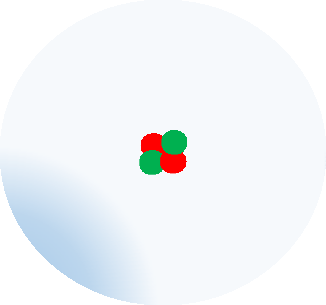 Câu 2:Giống: Nguyên tử gồm hạt nhân mang điện tích dương và vỏ nguyên tử mang điện tích âm. Electronchuyển động xung quanh hạt nhân.Hình a	Hình bCâu 2: Quan sát Hình 4.1 và 4.2, so sánh điểm giống và khác nhau giữa mô hình hiện đại với mô hình nguyên tử Rutherford – Bohr.Câu 3: Theo em, xác suất tìm thấy electron trong toàn phần không gian bên ngoài đám mây khoảng bao nhiêu phần trăm?Khác:Mô hình Rutherford – BohrChưa tìm ra hạt neutron.Các electron xung quanh hạt nhân theo từng quỹ đạo tròn ổn định, trong đó mỗi quỹ đạo có một mức năng lượng xác định.Mô hình nguyên tử hiện đại đámmây electronĐã tìm ra hạt neutron.Các electron chuyển động rất nhanh xung quanh hạt nhân không theo một quỹ đạo xác định và tạo thành một đám mây electron mang điệnCâu  3:  Xác  suất tìm  thấy electrontrong  đám  mây electron  là khoảng90%.xung quanh hạt nhân không theo một quỹ đạo xác định, tạo thành đám mây electron.- Orbital nguyên tử (kí hiệu là AO) là khu vực không gian xung quanh hạt nhân nguyên tử mà xác suất tìm thấyelectron trong khu vực đó là lớn nhất (khoảng 90%).GV giới thiệu các dạng AO: Dựa trên sự khác nhau về hình dạng, sự định hướng của orbital trong nguyên tử để phân loại orbital thành orbital s, orbital p, orbitald, orbital f.AO hình cầu, còn gọi là AO s. AO hình số tám nổi, còn gọilà AO p. AO d và AO f có cấu trúc phức tạp hơn.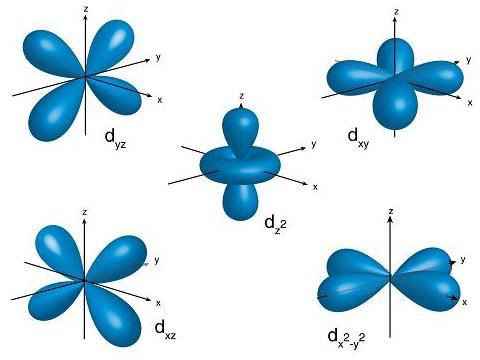 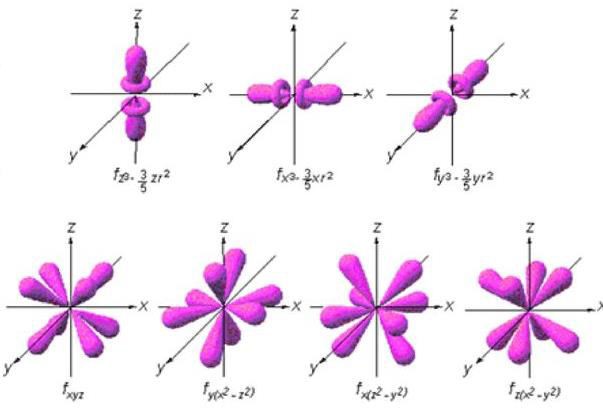 GV giới thiệu các dạng AO: Dựa trên sự khác nhau về hình dạng, sự định hướng của orbital trong nguyên tử để phân loại orbital thành orbital s, orbital p, orbitald, orbital f.AO hình cầu, còn gọi là AO s. AO hình số tám nổi, còn gọilà AO p. AO d và AO f có cấu trúc phức tạp hơn.GV giới thiệu các dạng AO: Dựa trên sự khác nhau về hình dạng, sự định hướng của orbital trong nguyên tử để phân loại orbital thành orbital s, orbital p, orbitald, orbital f.AO hình cầu, còn gọi là AO s. AO hình số tám nổi, còn gọilà AO p. AO d và AO f có cấu trúc phức tạp hơn.HOẠT ĐỘNG CỦA GVHOẠT ĐỘNG CỦA HSChuyển giao nhiệm vụ:GV dẫn dắt: Các electron trong lớp vỏ nguyên tử được phân bổ vào các lớp và phân lớp dựa theo năng lượng của chúng (từ thấp đến cao).GV yêu cầu HS trả lời các câu hỏi sau:PHIẾU HỌC TẬP 2Câu 1: Quan sát Hình 4.5, nhận xét cách gọi tên các electron bằng các chữ cái tương ứng với các lớp từ 1 đến 7.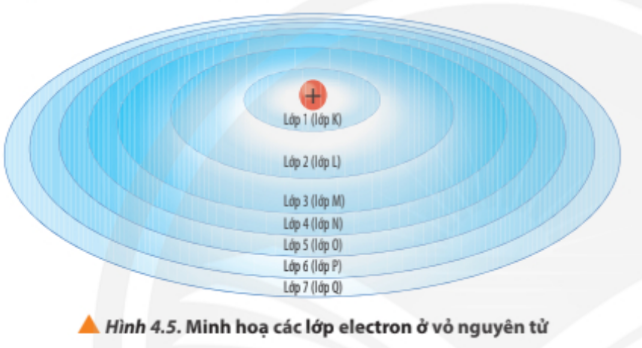 Câu 2: Từ Hình 4.5, cho biết lực hút của hạt nhân với electron ở lớp nào là lớn nhất và lớp nào là nhỏ nhất.Câu 3: Theo em năng lượng của các electron thuộc cùng một lớp có mức năng lượng như thế nào?Câu 4: Quan sát Hình 4.6, nhận xét về số lượng phân lớp trong các lớp từ 1 đến 4.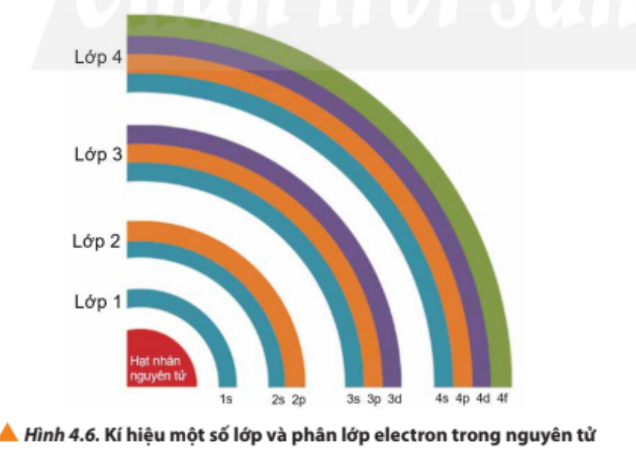 Thực hiện nhiệm vụ: HS thực hiện nhiệm vụ theo yêu cầu củaGV.Báo cáo kết quả: GV mời HS trả lời câu hỏi. Mời các HS khác nhận xét.Tổng kết kiến thức:Câu 1: Trong nguyên tử, các electron được sắp xếp thành từng lớp (kí hiệu K, L, M, N, O, P, Q) từ gần đến xa hạt nhân, theo thứ tự từ lớp n = 1 đến n = 7.Câu 2: Lực hút của hạt nhân với electron lớp 1 là lớn nhất và lớp 7 là nhỏ nhất.Câu 3: Năng lượng của các electron cùng một lớp gần bằng nhau.Câu 4:Lớp thứ nhất (lớp K, với n = 1) có một phân lớp, được kí hiệu là 1sLớp thứ hai (lớp L, với n = 2) có 2 phân lớp, được kí hiệu là 2s và 2pLớp thứ ba (lớp M, với n = 3) có 3 phân lớp, được kí hiệu là 3s, 3p và 3dLớp thứ tư (lớp N, với n = 4) có 4 phân lớp, được kí hiệu 4s, 4p, 4d và 4f→ Từ lớp 1 đến lớp 4, lớp n có n phân lớp.1s22s22p6	1s22s22p63s2	3p1HOẠT ĐỘNG CỦA GVHOẠT ĐỘNG CỦA HS*Nguyên lí và quy tắc biểu diễn electron vào ô orbital. Chuyển giao nhiệm vụ:- GV yêu cầu HS nghiên cứu các thông tin trong SGK, thảo luận nhóm và trả lời câu hỏi:PHIẾU HỌC TẬP SỐ 3Câu 1: Quan sát Hình 4.7, nhận xét chiều tăng năng lượng của các electron trên các AO ở trạng thái cơ bản (trạng thái có năng lượng thấp nhất.Câu 1: Nhìn chung, năng lượng của các electron trên các AO ở trạng thái cơ bản tăng theo số lớp electron. Tuy nhiên, khi điện tích hạt nhân tăng có sự chèn mức năng lượng, mức 4s trở nên thấp hơn 3d, mức 5s thấp hơn 4d…Câu 2: Gọi là ô orbital (ô lượng tử).Mỗi ô orbital chứa tối đa 2 electron. Các electron được phân bố theo thứ tự các AO có mức năng lượng tăng dần, theo các nguyên lí và quy tắc phân bố electron trong nguyên tử. Viết cấu hình electron theo thứ tự các phân lớp trongmột lớp và theo thứ tự các lớp electron.GV giới thiệu cấu hình electron của 20 nguyên tố đầuZ = 1: 1s1	Z = 11: 1s22s22p63s1Z = 2: 1s2	Z = 12: 1s22s22p63s2Z = 3: 1s22s1	Z = 13: 1s22s22p63s23p1Z = 4: 1s22s2	Z = 14: 1s22s22p63s23p2 Z = 5: 1s22s22p1	Z = 15: 1s22s22p63s23p3 Z = 6: 1s22s22p2	Z = 16: 1s22s22p63s23p4 Z = 7: 1s22s22p3	Z = 17: 1s22s22p63s23p5 Z = 8: 1s22s22p4	Z = 18: 1s22s22p63s23p6Z = 9: 1s22s22p5	Z = 19: 1s22s22p63s23p64s1 Z = 10: 1s22s22p6 Z = 20: 1s22s22p63s23p64s2GV giới thiệu cấu hình electron của 20 nguyên tố đầuZ = 1: 1s1	Z = 11: 1s22s22p63s1Z = 2: 1s2	Z = 12: 1s22s22p63s2Z = 3: 1s22s1	Z = 13: 1s22s22p63s23p1Z = 4: 1s22s2	Z = 14: 1s22s22p63s23p2 Z = 5: 1s22s22p1	Z = 15: 1s22s22p63s23p3 Z = 6: 1s22s22p2	Z = 16: 1s22s22p63s23p4 Z = 7: 1s22s22p3	Z = 17: 1s22s22p63s23p5 Z = 8: 1s22s22p4	Z = 18: 1s22s22p63s23p6Z = 9: 1s22s22p5	Z = 19: 1s22s22p63s23p64s1 Z = 10: 1s22s22p6 Z = 20: 1s22s22p63s23p64s2GV giới thiệu cấu hình electron của 20 nguyên tố đầuZ = 1: 1s1	Z = 11: 1s22s22p63s1Z = 2: 1s2	Z = 12: 1s22s22p63s2Z = 3: 1s22s1	Z = 13: 1s22s22p63s23p1Z = 4: 1s22s2	Z = 14: 1s22s22p63s23p2 Z = 5: 1s22s22p1	Z = 15: 1s22s22p63s23p3 Z = 6: 1s22s22p2	Z = 16: 1s22s22p63s23p4 Z = 7: 1s22s22p3	Z = 17: 1s22s22p63s23p5 Z = 8: 1s22s22p4	Z = 18: 1s22s22p63s23p6Z = 9: 1s22s22p5	Z = 19: 1s22s22p63s23p64s1 Z = 10: 1s22s22p6 Z = 20: 1s22s22p63s23p64s2Biểu diễn cấu hình electron theo ô orbital. Viết cấu hình electron của nguyên tử Biểu diễn mỗi AO bằng một ô vuôngCác AO trong cùng phân lớp thì viết liền nhauCác AO khác phân lớp thì viết tách nhauThứ tự ô orbital từ trái sang phải theo thứ tự cấuhìnhBiểu diễn cấu hình electron theo ô orbital. Viết cấu hình electron của nguyên tử Biểu diễn mỗi AO bằng một ô vuôngCác AO trong cùng phân lớp thì viết liền nhauCác AO khác phân lớp thì viết tách nhauThứ tự ô orbital từ trái sang phải theo thứ tự cấuhìnhBiểu diễn cấu hình electron theo ô orbital. Viết cấu hình electron của nguyên tử Biểu diễn mỗi AO bằng một ô vuôngCác AO trong cùng phân lớp thì viết liền nhauCác AO khác phân lớp thì viết tách nhauThứ tự ô orbital từ trái sang phải theo thứ tự cấuhình Điền electron vào từng ô orbital theo thứ tự lớp và phân lớp, mỗi electron biểu diễn bằng một mũi tên. Điền electron vào từng ô orbital theo thứ tự lớp và phân lớp, mỗi electron biểu diễn bằng một mũi tên. Điền electron vào từng ô orbital theo thứ tự lớp và phân lớp, mỗi electron biểu diễn bằng một mũi tên.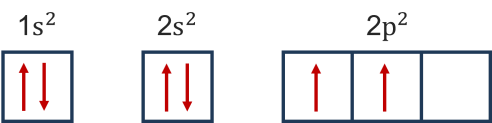 * Tìm hiểu đặc điểm của lớp electron ngoài cùng của nguyên tửGV dẫn dắt: Các electron thuộc lớp ngoài cùng (còn gọi là electron hóa trị) có vai trò quyết định đến tính chất hóa học đặc trưng của nguyên tố.Chuyển giao nhiệm vụ:- GV yêu cầu HS tìm hiểu SGK.Câu 4: Nêu các quy tắc dự đoán tính chất dựa vào cấu hìnhelectron.Câu 5: Dự đoán tính chất hóa học cơ bản (tính kim loại, tính phi kim) của 20 nguyên tố có Z từ 1 đến 20.Thực hiện nhiệm vụ: GV yêu cầu HS thực hiện các câu hỏi GV đặt ra.* Tìm hiểu đặc điểm của lớp electron ngoài cùng của nguyên tửGV dẫn dắt: Các electron thuộc lớp ngoài cùng (còn gọi là electron hóa trị) có vai trò quyết định đến tính chất hóa học đặc trưng của nguyên tố.Chuyển giao nhiệm vụ:- GV yêu cầu HS tìm hiểu SGK.Câu 4: Nêu các quy tắc dự đoán tính chất dựa vào cấu hìnhelectron.Câu 5: Dự đoán tính chất hóa học cơ bản (tính kim loại, tính phi kim) của 20 nguyên tố có Z từ 1 đến 20.Thực hiện nhiệm vụ: GV yêu cầu HS thực hiện các câu hỏi GV đặt ra.* Tìm hiểu đặc điểm của lớp electron ngoài cùng của nguyên tửGV dẫn dắt: Các electron thuộc lớp ngoài cùng (còn gọi là electron hóa trị) có vai trò quyết định đến tính chất hóa học đặc trưng của nguyên tố.Chuyển giao nhiệm vụ:- GV yêu cầu HS tìm hiểu SGK.Câu 4: Nêu các quy tắc dự đoán tính chất dựa vào cấu hìnhelectron.Câu 5: Dự đoán tính chất hóa học cơ bản (tính kim loại, tính phi kim) của 20 nguyên tố có Z từ 1 đến 20.Thực hiện nhiệm vụ: GV yêu cầu HS thực hiện các câu hỏi GV đặt ra.Câu 4: Dựa vào số lượng electron lớp ngoài cùng của nguyên tử nguyên tố, có thể dự đoán một nguyên tố là kim loại (1, 2, 3 electron), phi kim (5, 6, 7 electron) hay khí hiếm (8 electron).Câu 5:Tính kim loại: gồm các nguyên tố có Z từ 1 đến 5, từ 11 đến 13, từ 19 đến20.Tính phi kim: gồm các nguyên tố có Z từ 6 đến 9, từ 14 đến 17.Báo cáo kết quả: GV mời 1 – 2 HS trả lời, HS khác nhậnxét.Tổng kết kiến thức:Báo cáo kết quả: GV mời 1 – 2 HS trả lời, HS khác nhậnxét.Tổng kết kiến thức:Báo cáo kết quả: GV mời 1 – 2 HS trả lời, HS khác nhậnxét.Tổng kết kiến thức: Các nguyên tử có 8 electron lớp ngoài cùng đều rất bền vững, chúng hầu như không tham gia vào các phản ứng hóa học, đó là các nguyên tử khí hiếm (riêng He có số electron lớp ngoài cùng là 2). Các nguyên tố mà nguyên tử có 1, 2, 3 electron có lớp ngoài cùng là kim loại (trừ H, He, B). Các nguyên tố mà nguyên tử có 5, 6, 7 electron ở lớp ngoài cùng thường là phi kim. Các nguyên tố mà nguyên tử có 4 electron ở lớp ngoài cùng có thể là kim loại hoặc phi kim.→ Dựa vào số lượng electron lớp ngoài cùng củanguyên tử nguyên tố, có thể dự đoán một nguyên tố là kim loại, phi kim hay khí hiếm.Câu hỏi12345678910Đáp ánBCCBDCBADCHOẠT ĐỘNG CỦA GV - HSHOẠT ĐỘNG CỦA GV - HSHOẠT ĐỘNG CỦA GV - HSSẢN PHẨM DỰ KIẾN.SẢN PHẨM DỰ KIẾN.SẢN PHẨM DỰ KIẾN.SẢN PHẨM DỰ KIẾN.SẢN PHẨM DỰ KIẾN.Chuyển giao nhiệm vụ:GV yêu cầu HS thảo luận nhóm, vẽ sơ đồ tư duy tổng kết bài.GV thông báo luật chơi cho HS tham gia trò chơi “Giải thoát đại dương”.GV yêu cầu HS thảo luận nhóm, hoàn thành phiếu họctập số 5.Chuyển giao nhiệm vụ:GV yêu cầu HS thảo luận nhóm, vẽ sơ đồ tư duy tổng kết bài.GV thông báo luật chơi cho HS tham gia trò chơi “Giải thoát đại dương”.GV yêu cầu HS thảo luận nhóm, hoàn thành phiếu họctập số 5.Chuyển giao nhiệm vụ:GV yêu cầu HS thảo luận nhóm, vẽ sơ đồ tư duy tổng kết bài.GV thông báo luật chơi cho HS tham gia trò chơi “Giải thoát đại dương”.GV yêu cầu HS thảo luận nhóm, hoàn thành phiếu họctập số 5.Câu 1: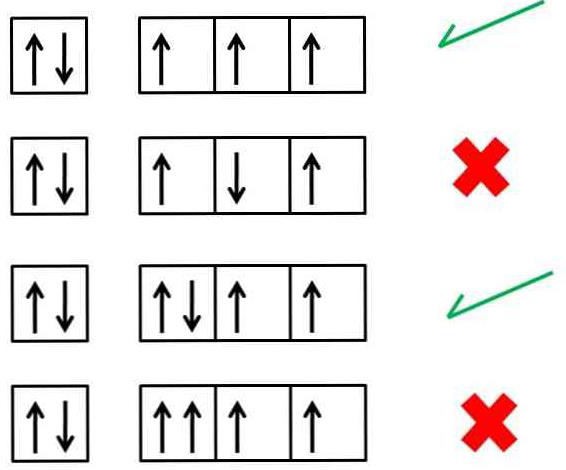 Câu 2: Si (Z = 14) 1s22s22p63s23p2.Câu 1:Câu 2: Si (Z = 14) 1s22s22p63s23p2.Câu 1:Câu 2: Si (Z = 14) 1s22s22p63s23p2.Câu 1:Câu 2: Si (Z = 14) 1s22s22p63s23p2.Câu 1:Câu 2: Si (Z = 14) 1s22s22p63s23p2.PHIẾU HỌC TẬP SỐ 5Câu 1: Đánh dấu  vào ô đúng và x vào ô chưa đúngcách biểu diễn electron vào ô orbital.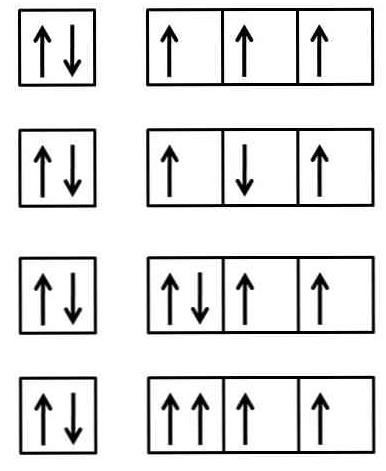 Câu 2: Silicon có số hiệu nguyên tử là 14, được sử dụngnhiều trong ngành công nghiệp: gốm, men sứ, thủy tinh, luyện thép, vật liệu bán dẫn…Câu 1:Câu 2: Si (Z = 14) 1s22s22p63s23p2.Câu 1:Câu 2: Si (Z = 14) 1s22s22p63s23p2.Câu 1:Câu 2: Si (Z = 14) 1s22s22p63s23p2.Câu 1:Câu 2: Si (Z = 14) 1s22s22p63s23p2.Câu 1:Câu 2: Si (Z = 14) 1s22s22p63s23p2.PHIẾU HỌC TẬP SỐ 5Câu 1: Đánh dấu  vào ô đúng và x vào ô chưa đúngcách biểu diễn electron vào ô orbital.Câu 2: Silicon có số hiệu nguyên tử là 14, được sử dụngnhiều trong ngành công nghiệp: gốm, men sứ, thủy tinh, luyện thép, vật liệu bán dẫn…	HOẠT ĐỘNG CỦA GV - HSSẢN PHẨM DỰ KIẾNChuyển giao nhiệm vụ:GV giới thiệu trạng thái kích thích của electron: Các nguyên tử được cấu tạo từ một hạt nhân nguyên tử và các electron đang chuyển động xung quanh hạt nhân đó. Electron không có vị trí cụ thể trong một nguyên tử; họ chỉ có một xác suất điểm cao là ở đâu đó xung quanh hạt nhân. Theo các xác suất này, các nhà khoa học đã tìm thấy các mức năng lượng riêng biệt có xác suất chứa electron cao nhất. Những mức năng lượng này chứa các electron có một lượng năng lượng nhất định. Các mức năng lượng gần với hạt nhân nguyên tử có năng lượng thấp hơn so với các mức năng lượng xa hơn. Khi một nguyên tử được cung cấp một lượng năng lượng nhất định, nó sẽ chuyển sang trạng thái kích thích từ trạng thái cơ bản do sự chuyển động của một điện tử từ mức năng lượng thấp hơn đến mức năng lượng cao hơn.Em hãy cho biết ở trạng thái cơ bản và trạng thái kích thích nguyên tử chlorine có bao nhiêu electron độc thân? Giải thích.GV yêu cầu HS về nhà thảo luận các câu hỏi sau, tiết sau nộp lại cho GV.HS nhận nhiệm vụ.Thực hiện nhiệm vụ: Các nhóm thực hiện yêu cầu của GV. GV yêu cầu HS thảo luận nhóm, tra google nghiên cứu đáp án để tiết sau nộp sản phẩm.Báo cáo kết quả: Các nhóm báo cáo kết quả bài làm của nhóm mình vào tiết sau.Tổng kết kiến thức: GV chốt kiến thức.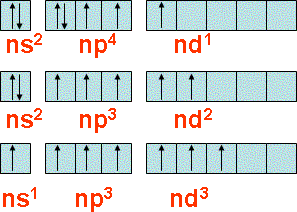 Như vậy, ở các trạng thái kích thích, nguyên tử chlorine có thể có 3, 5, 7 electron độc thân.